PENILAIAN HASIL PEMBELAJARAN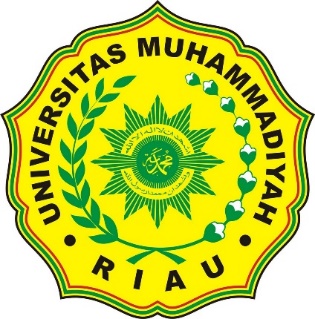 	Program Studi	: D. III KEPERAWATAN	Mata Kuliah   	: Patofisiologi	Kode	: 02014XX 	SKS	: 4 SKS	Pengampu	:Wiwik Norlita, A. Kep, M. KesMata kuliah	:  Patofisiologi	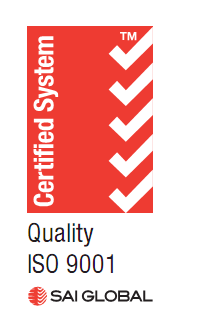 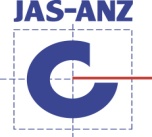 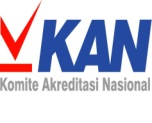 Kode 	: 0.201Semester 	: IJumlah SKS 	: 2 SKSProgram Studi	: D III KeperawatanDosen pengampu 	: Capaian pembelajaran lulusan yang dibebankan pada mata kuliah ini :Mahasiswa mampu menjelaskan konsep terjadinya penyakitMahasiswa Mampu menjelaskan respon tubuh terhadap cideraMahasiswa Mampu menjelaskan penyakit autoimunMampu Mampu menjelaskan patofisiologi  gangguan pertumbuhan, proliferasi, dan diferensiasi selMahasiswa Mampu menjelaskan konsep gangguan hematologi dan patofisiologi pada klien dengan gangguan hematologiMampu menjelaskan system fisiologi pernafasan Mampu melaksanakan prinsip-prinsip yang mempengaruhi keberhasilan sterilisasi dan desinfeksiMampu menjelaskan patofisiologi pasien dengan gangguan system pernafasanMampu menjelaskan konsep umum dan patofisiologi pasien dengan gangguan system pencernaanMampu membuat dan memberikan asuhan keperawatan pasien dengan gangguan system kardiovaskulerMampu menjelaskan patofisiologi  pasien dengan gangguan sirkulasi9. Referensi Minggu KeKemampuan akhir yang diharapkanBahan kajianMetode pembelajaranwaktuPengalaman belajar mahasiswaKriteria penilaian dan indikatorBobot nilai1Mahasiswa mampu menjelaskan konsep terjadinya penyakitKonsep umum terjadinya penyakit :Konsep keadaan normalKonsep tentang penyakitPerkembangan penyakitFaktor-faktor yang mempengaruhi timbulnya penyakitCeramah, diskusi1x2x50 mntDiskusiPemahaman2Mahasiswa Mampu menjelaskan respon tubuh terhadap cideraRespon tubuh terhadap cideraPeran leukosit pada peradanganProses penyembuhan lukaFaktor yang mempengaruhi penyembuhan luka dan peradanganAspek sistemik terhadap peradanganCeramah, diskusi2x2x50 mntdiskusipemahaman3Mahasiswa Mampu menjelaskan penyakit autoimunPenyakit autoimun :PengertianPenyebab autoimunPerjalanan penyakit autoimunPenyakit autoimun : AIDSCeramah diskusi (tugas 1)2x2x50 mntdiskusipemahaman10%4Mampu Mampu menjelaskan patofisiologi  gangguan pertumbuhan, proliferasi, dan diferensiasi selGangguan pertumbuhan, proliferasi dan diferensiasi sel :Organ dan jaringan yang lebih kecildari normalOrgan dan jaringan yang lebih besar dari normalDiferensiasi abnormalCeramah, diskusi (tugas 2)2x2x50 mntdiskusipemahaman15 %5Mahasiswa Mampu menjelaskan konsep gangguan hematologi dan patofisiologi pada klien dengan gangguan hematologiSusunan darah dalam tubuhProses pembentukan darahSel darah merahSel darah putihTrombositGangguan hematologi:Ceramahdiskusi (tugas 3)1x2x50 mntTugas menganalisa kasuspemahaman15%6Mampu menjelaskan konsep gangguan ImunologiRespon tubuh terhadap tantangan Imunologis :Reaksi imunologis normalLimfosit dan jaringan limfoidKekebalan yang diperantarai selKekebalan dan hipersensitivitasCeramah, diskusi (tugas 4)1x2x50 mntTugas menganalisa kasuspemahaman15%7-8Mampu menjelaskan patofisiologi pasien dengan gangguan system pernafasanReview Sistem pernafasanCeramah diskusi 1x2x50 mntTugas menganalisa kasuspemahaman15%9-10Mampu menjelaskan konsep umum dan patofisiologi pasien dengan gangguan system pencernaanReview system pencernaanGastroenteritisCagasterThypus abdominalisUlcus pepticumHepatitisSirosishepatisCeramah, diskusi (tugas 5)2x2x50 mntdiskusipemahaman 1011-12Mampu membuat dan memberikan asuhan keperawatan pasien dengan gangguan system kardiovaskulerReview system kardiovaskulerPenyakit Jantung KoronerCHFDisritmiaHipertensiCeramah diskusi2x2x50diskusipemahaman1013-14Mampu menjelaskan patofisiologi  pasien dengan gangguan sirkulasiKongesti (hyperemia)OedemaTrombosisEmbolisme, aterosklerosisIskemia dan infarkCeramah diskusiCeramah diskusiCeramah diskusiDoengoes. 2003. Rencana Asuhan Keperawatan.  Pedoman  untk  Perencanaan & Pendokumentasian perawatan pasien.   EGCNancy.2010. Buku Saku Diagnosa Keperawatan NANDA. EGCNursalam. 2008. Proses & Dokumentasi Keperawatan. Salemba